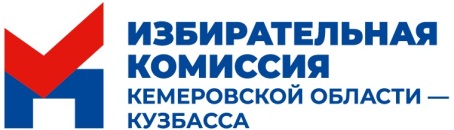 ИЗБИРАТЕЛЬНАЯ КОМИССИЯКЕМЕРОВСКОЙ ОБЛАСТИ – КУЗБАССА   19 января 2023 г.						                                       № 36/216-7г. КемеровоОб освобождении от обязанностей члена территориальнойизбирательной комиссии Беловского муниципального округаРассмотрев заявление Кольцовой С.С. об освобождении от обязанностей члена территориальной избирательной комиссии Беловского муниципального округа, в соответствии со статьей 26, пунктами 6, 11 статьи 29 Федерального закона от 12 июня 2002 года № 67-ФЗ «Об основных гарантиях избирательных прав и права на участие в референдуме граждан Российской Федерации», пунктом 6 статьи 5 Закона Кемеровской области от 7 февраля 2013 года № 1-ОЗ «Об избирательных комиссиях, комиссиях референдума в Кемеровской области – Кузбассе» Избирательная комиссия Кемеровской области – Кузбасса  п о с т а н о в л я е т:1. Освободить от обязанностей члена территориальной избирательной комиссии Беловского муниципального округа с правом решающего голоса Кольцову Сабину Сергеевну, предложена для назначения в состав комиссии собранием избирателей по месту жительства, на основании ее заявления в письменной форме об освобождении от обязанностей.2. Опубликовать в официальном сетевом издании «Вестник Избирательной комиссии Кемеровской области – Кузбасса» сообщение о приеме предложений по замещению вакантного места в территориальной избирательной комиссии Беловского муниципального округа в течение двадцати пяти дней со дня опубликования сообщения.3. Направить настоящее постановление в территориальную избирательную комиссию Беловского муниципального округа.4. Опубликовать настоящее постановление в официальном сетевом издании «Вестник Избирательной комиссии Кемеровской области – Кузбасса» и разместить на официальном сайте комиссии в информационно-телекоммуникационной сети «Интернет».              Председатель    Избирательной  комиссии Кемеровской области – Кузбасса				            С.А. Демидова      Секретарь     Избирательной комиссииКемеровской области – Кузбасса                                               М.Н. ГерасимоваП О С Т А Н О В Л Е Н И Е